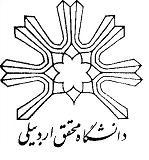 فرمت گزارش طرح جایگزین فرصت مطالعاتي اعضای هیأت علمی در جامعه و صنعت1ـ مشخصات فردي: نام و نام‌خانوادگي:                                    گروه آموزشي:                                       دانشكده:                           رشته تحصيلي:                                        مرتبه علمی:  استادیار      دانشیار     استاد        تلفن همراه:                                  2ـ محل و مدت خدمت: نام شهر:                                                                نام شرکت/ مؤسسه:                        تاريخ شروع:                                                           تاريخ پايان:3ـ سمت در مدت اشتغال:4ـ شرح مختصر محصولات و تولیدات شرکت/ مؤسسه:5- مسئولیت و فعالیت‌های عضو هیأت علمی در مدت اشتغال:6- جنبه های علمی فعالیت‌های شرکت/ مؤسسه و عضو هیأت علمی:7- نحوه ارتباط فعلی عضو هیأت علمی با شرکت/ مؤسسه مربوطه:(از قبيل مقاله، تفاهم براي واگذاري طرح بين سازماني به عضو هيأت علمي، حمايت از پايان‌نامه/ رساله، ثبت اختراع و ...)8- پیشنهادات برای سایر متقاضیان شرکت در طرح جایگزین فرصت مطالعاتي:در صورت لزوم از تصاوير، نقشه‌ها، نمودار و ساير نگاره‌هاي علمي مرتبط در گزارش استفاده شود.فايل گزارش در قالب word و pdf به مرکز ارتباط علمي با جامعه و کارآفريني ارسال و پس از هماهنگي‌هاي لازم با مرکز و معاونت پژوهشي و تحصيلات تکميلي دانشکده نسبت به برگزاري کارگاه/ وبينار علمی طبق شيوه‌نامه اقدام شود.